О внесении изменений впостановление от 29.01.2014  № 118 В соответствии со статьей 9 Федерального закона № 273-ФЗ от 29.12.2012 «Об образовании в Российской Федерации», Федеральным законом от 06.10.2003 № 131-ФЗ «Об общих принципах организации местного самоуправления в Российской Федерации», на основании приказа Министерства образования и науки Российской Федерации от 08.04.2014 года № 293 «Об утверждении порядка приема на обучение по образовательным программам дошкольного образования»,  руководствуясь статьями 30, 35 Устава города Канска ПОСТАНОВЛЯЮ:1. Внести в постановление администрации города Канска от 29.01.2014 № 118 «Об утверждении Положения о порядке комплектования муниципальных дошкольных образовательных учреждений на территории города Канска» следующие изменения:1.1. В Приложении: 1.1.1. Абзац 1 пункта 3.8 изложить в следующей редакции: «Право на внеочередное и первоочередное предоставление мест в МОУ определяется законодательством Российской Федерации, настоящим Положением и в соответствии с регистрацией ребенка по месту жительства или по месту пребывания на территории, за которой закреплена образовательная организация».1.1.2. Исключить пункты 5.4 и 5.7.2. Главному специалисту Отдела культуры администрации г. Канска (Д.С.Чечекина) опубликовать настоящее постановление в газете «Официальный Канск», разместить на официальном сайте муниципального образования города Канска в сети Интернет.3. Контроль за исполнением настоящего постановления возложить на заместителя главы города по социальной политике (Н.И.Князева).4. Постановление вступает в силу со дня официального опубликования.Исполняющий обязанности главы города Канска								   С.Д. Джаман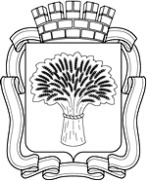 Российская ФедерацияАдминистрация города Канска
Красноярского краяПОСТАНОВЛЕНИЕРоссийская ФедерацияАдминистрация города Канска
Красноярского краяПОСТАНОВЛЕНИЕРоссийская ФедерацияАдминистрация города Канска
Красноярского краяПОСТАНОВЛЕНИЕРоссийская ФедерацияАдминистрация города Канска
Красноярского краяПОСТАНОВЛЕНИЕ 04.08.2015 г.№1212